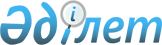 О внесении изменения в постановление акимата Сырымского района от 12 апреля 2016 года № 128 "Об утверждении методики оценки деятельности административных государственных служащих корпуса "Б" государственного учреждения "Аппарат акима Сырымского района" и районных исполнительных органов финансируемых из местного бюджета"
					
			Утративший силу
			
			
		
					Постановление акимата Сырымского района Западно-Казахстанской области от 13 сенября 2016 года № 336. Зарегистрировано Департаментом юстиции Западно-Казахстанской области 28 сентября 2016 года № 4558. Утратило силу постановлением акимата Сырымского района Западно-Казахстанской области от 13 марта 2017 года № 83      О внесении изменения в постановление акимата Сырымского района от 12 апреля 2016 года № 128 "Об утверждении методики оценки деятельности административных государственных служащих корпуса "Б" государственного учреждения "Аппарат акима Сырымского района" и районных исполнительных органов финансируемых из местного бюджета"

      Сноска. Утратило силу постановлением акимата Сырымского района Западно-Казахстанской области от 13.03.2017 № 83 (вводится в действие со дня первого официального опубликования).

      В соответствии с Законом Республики Казахстан от 23 января 2001 года "О местном государственном управлении и самоуправлении в Республике Казахстан" акимат района ПОСТАНОВЛЯЕТ:

      1. Внести в постановление акимата Сырымского района от 12 апреля 2016 года № 128 "Об утверждении методики оценки деятельности административных государственных служащих корпуса "Б" государственного учреждения "Аппарат акима Сырымского района" и районных исполнительных органов финансируемых из местного бюджета" (зарегистрированное в Реестре государственной регистрации нормативных правовых актов № 4385, опубликованное 16 мая 2016 в информационно-правовой системе "Әділет") следующее изменение:

      В Методике оценки деятельности административных государственных служащих корпуса "Б" государственного учреждения "Аппарат акима Сырымского района" и районных исполнительных органов финансируемых из местного бюджета, утвержденного указанным постановлением:

      пункт 31 изложить в следующей редакции:

      "31. Лица, указанные в пункте 29 настоящей Методики, заполняют оценочный лист круговой оценки по форме согласно приложению 4 к настоящей Методике.".

      2. Руководителю аппарата акима Сырымского района (Сарсенов Е.) обеспечить государственную регистрацию данного постановления в органах юстиции, его официальное опубликование в информационно-правовой системе "Әділет" и в средствах массовой информации.

      3. Контроль за исполнением настоящего постановления возложить на руководителя аппарата акима Сырымского района Сарсенова Е.

      4. Настоящее постановление вводится в действие со дня первого официального опубликования.


					© 2012. РГП на ПХВ «Институт законодательства и правовой информации Республики Казахстан» Министерства юстиции Республики Казахстан
				
      Аким района

А.Шыныбеков
